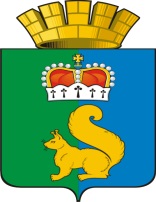 ПОСТАНОВЛЕНИЕАДМИНИСТРАЦИИ ГАРИНСКОГО ГОРОДСКОГО ОКРУГАВ соответствии со статьей 51.1. Градостроительного кодекса Российской Федерации, статьей 16 Федерального закона от 06.10.2003 № 131-ФЗ 
«Об общих принципах местного самоуправления в Российской Федерации», Федеральным законом от 27.10.2010 № 210-ФЗ «Об организации предоставления государственных и муниципальных услуг», постановлением главы Гаринского городского округа от 25.03.2011 № 5/1 «Об утверждении порядка разработки и утверждения административных регламентов исполнения муниципальных функций (предоставления муниципальных услуг) на территории Гаринского городского округа», руководствуясь Уставом Гаринского городского округа,ПОСТАНОВЛЯЮ:Утвердить административный регламент предоставления муниципальной услуги «Выдача уведомления о соответствии (несоответствии) указанных в уведомлении о планируемом строительстве объекта индивидуального жилищного строительства или садового дома параметрам 
и допустимости размещения объекта индивидуального жилищного строительства или садового дома на земельном участке» (прилагается).Опубликовать настоящее постановление (обнародовать).Контроль за  исполнением настоящего постановления возложить 
на  заместителя главы администрации Гаринского городского округа Егорычева И.А.Глава Гаринского городского округа                                                         С.Е. ВеличкоУтвержден постановлением АдминистрацииГаринского городского округа  от  03.12.2018 № 196 «Об утверждении административногорегламента предоставления муниципальной услуги «Выдача уведомления о соответствии (несоответствии) указанных в уведомлении о планируемом строительстве объекта индивидуального жилищного строительства или садового дома параметрам и допустимости размещения объекта индивидуального жилищного строительства или садового дома на земельном участке» Административный регламентпредоставления муниципальной услуги «Выдача уведомления о соответствии (несоответствии) указанных 
в уведомлении о планируемом строительстве объекта индивидуального жилищного строительства или садового дома параметрам и допустимости размещения объекта индивидуального жилищного строительства 
или садового дома на земельном участке»1. Общие положения1.1. Настоящий административный регламент (далее - Регламент) предоставления муниципальной услуги «Выдача уведомления о соответствии (несоответствии) указанных в уведомлении о планируемом строительстве объекта индивидуального жилищного строительства или садового дома параметрам и допустимости размещения объекта индивидуального жилищного строительства или садового дома на земельном участке» (далее - муниципальная услуга) разработан в целях повышения качества предоставления и доступности муниципальной услуги, создания комфортных условий для получателей муниципальной услуги.Регламент определяет сроки и последовательность действий (административных процедур) при предоставлении муниципальной услуги.1.2. Заявителем муниципальной услуги (далее - Заявитель) выступает физическое, юридическое или уполномоченное им лицо, на основании доверенности, оформленной в соответствии с Гражданским кодексом Российской Федерации (ч. 1, ст. 185 ГКРФ).1.3. Информацию о порядке предоставления муниципальной услуги можно получить:1.3.1. из федеральной государственной информационной системы «Единый портал государственных и муниципальных услуг (функций) Российской Федерации»: http://gosuslugi.ru.1.3.2. в Администрации Гаринского городского округа (далее – Администрация).Информация о месте нахождения и графике работы Администрации, предоставляющей муниципальную услугу:местонахождение: Свердловская область, Гаринский район, п.г.т. Гари, ул. Комсомольская, д. 52.;почтовый адрес:  624910, Свердловская область, Гаринский район, п.г.т. Гари, ул. Комсомольская, д. 52;адрес электронной почты: gari_admin@mail.ru;Телефон для информирования по вопросам, связанным с предоставлением муниципальной услуги: (34387)2-14-22, 2-14-67;График работы Администрации:Понедельник, вторник, среда, четверг, пятница с 9-00 часов до 18-00 часов, перерыв с 13-00 часов до 14-00 часов. Суббота, воскресенье – выходные дни.1.3.3. Через многофункциональный центр предоставления государственных и муниципальных услуг (далее - МФЦ) по месту его нахождения. Местонахождение МФЦ и его почтовый адрес: 624910, Свердловская область, Гаринский район, п.г.т. Гари, ул. Комсомольская, д. 52, телефон 2-19-90. График работы МФЦ указан на официальном сайте Государственного бюджетного учреждения Свердловской области - www.mfc66.ru.1.3.4. Полный текст Регламента размещается на официальном сайте Администрации в сети Интернет, в государственных информационных системах «Реестр государственных услуг (функций) Свердловской области» 
и «Единый портал государственных и муниципальных услуг (функций) Российской Федерации».1.4. Основные требования к специалисту Администрации, в чьи должностные обязанности входит исполнение данной функции (далее - Специалист):1.4.1. при индивидуальном устном информировании Специалист дает обратившемуся полный, точный и оперативный ответ по вопросам процедуры предоставления муниципальной услуги;1.4.2. при информировании по телефону Специалист должен назвать свою фамилию, имя, отчество, должность, а затем в вежливой форме, четко 
и подробно проинформировать обратившегося по вопросам процедуры предоставления муниципальной услуги;1.4.3. при информировании по письменным обращениям обратившемуся, Специалистом дается четкий и понятный ответ по вопросам процедуры предоставления муниципальной услуги, указывается фамилия, имя, отчество, должность и номер телефона исполнителя. Ответ на обращение направляется по почте на адрес заинтересованного лица в срок, не превышающий 30 дней  со дня поступления письменного обращения за информацией;1.4.4. при информировании по электронной почте Заявителю Специалистом дается четкий и понятный ответ по вопросам процедуры предоставления муниципальной услуги, указывается фамилия, имя, отчество, должность, адрес электронной почты и номер телефона исполнителя. Ответ на обращение направляется на адрес электронной почты Заявителя в срок, не превышающий 30 дней со дня поступления обращения. Указанная информация размещается на информационных стендах.1.5. Информирование и консультирование заявителей осуществляется непосредственно Специалистом по следующим вопросам: 1.5.1. перечень документов, необходимых для предоставления муниципальной услуги, комплектности (достаточности) представленных документов;1.5.2. органы власти и организации, в которых Заявитель может получить документы, необходимые для получения муниципальной услуги (наименование и местонахождение);1.5.3. время приема и выдачи документов;1.5.4. порядок и сроки предоставления муниципальной услуги;1.5.5. порядок обжалования решения или действий (бездействия) принятых или осуществленных в ходе предоставления муниципальной услуги.1.6. Консультирование Заявителей по вопросам осуществления муниципальной услуги осуществляется бесплатно.1.7. В любое время с момента приема документов Заявитель имеет право на получение сведений о ходе предоставления муниципальной услуги.Информирование о ходе предоставления муниципальной услуги осуществляется Специалистом Администрации при непосредственном обращении Заявителя либо с использованием почтовой связи, телефонной связи, электронной почты.1.8. В случае если в соответствии с требованиями настоящего Регламента предоставление муниципальной услуги, предусмотренной настоящим Регламентом, допускается в МФЦ. Заявитель вправе обратиться за получением консультации (справки) по вопросам предоставления муниципальной услуги в МФЦ.2. Стандарт предоставления муниципальной услуги2.1. Наименование муниципальной услуги: Выдача уведомления о соответствии (несоответствии) указанных в уведомлении о планируемом строительстве объекта индивидуального жилищного строительства или садового дома параметрам и допустимости размещения объекта индивидуального жилищного строительства или садового дома на земельном участке.2.2. Наименование органа, предоставляющего муниципальную услугу: Администрация Гаринского городского округа в лице ведущего специалиста отдела  по энергетике, транспорту, связи и жилищно-коммунальному хозяйству  администрации Гаринского городского округа, занимающегося вопросами архитектуры и строительства (далее - Специалист).2.3. Результатом предоставления муниципальной услуги является2.3.1. уведомление о соответствии указанных в уведомлении 
о планируемом строительстве или реконструкции объекта индивидуального жилищного строительства или садового дома параметров объекта индивидуального жилищного строительства или садового дома установленным параметрам и допустимости размещения объекта индивидуального жилищного строительства или садового дома на земельном участке (приложение № 2);2.3.1. уведомление о несоответствии указанных в уведомлении 
о планируемых строительстве или реконструкции объекта индивидуального жилищного строительства или садового дома параметров объекта индивидуального жилищного строительства или садового дома установленным параметрам и (или) недопустимости размещения объекта индивидуального жилищного строительства или садового дома на земельном участке (приложение № 3).2.4. Сроки предоставления муниципальной услуги: в течение семи рабочих дней со дня регистрации уведомления о предоставлении муниципальной услуги.2.5. Правовые основания для предоставления муниципальной услуги- Конституцией Российской Федерации («Российская газета», № 237, 25.12.1993);- Градостроительным кодексом Российской Федерации («Российская газета», 30.12.2004, № 290);- Федеральным законом от 29 декабря 2004 года № 191-ФЗ «О введении 
в действие Градостроительного кодекса Российской Федерации»;- Федеральным законом от 27 июля 2006 года № 152-ФЗ «О персональных данных»;- Федеральный закон от 06.10.2003 № 131-ФЗ «Об общих принципах организации местного самоуправления в Российской Федерации»; - Федеральный закон от 02.05.2006 № 59-ФЗ «О порядке рассмотрения обращений граждан Российской Федерации»;  - Федеральный закон от 27.07.2010 № 210-ФЗ «Об организации предоставления государственных и муниципальных услуг»; - Федеральный Закон от 01.12.2014 № 419-ФЗ «О внесении изменений в отдельные законодательные акты Российской Федерации по вопросам социальной защиты инвалидов в связи и ратификацией Конвенции о правах инвалидов»;- постановление Правительства Российской Федерации от 30.04.2014 № 403 «Об исчерпывающем перечне процедур в сфере жилищного строительства», - Приказ Министерства строительства и жилищно-коммунального хозяйства Российской Федерации от 19.09.2018 № 591/пр «Об утверждении форм уведомлений, необходимых 
для строительства или реконструкции объекта индивидуального жилищного строительства или садового дома»;- Устав Гаринского городского округа, утвержденный Решением Думы Гаринского городского округа от 23.06.2005 № 62 (изм. от 15.02.2018 № 47/10, изм. и доп. вступ. в силу от 09.04.2018);- иными федеральными законами, законами Свердловской области, а также иными нормативными правовыми актами Российской Федерации, Свердловской области, муниципальными правовыми актами.2.6. Перечень документов для предоставления муниципальной услуги 2.6.1. в целях строительства или реконструкции объекта индивидуального жилищного строительства или садового дома Заявитель (застройщик) подает на бумажном носителе посредством личного обращения в Администрацию, в том числе через МФЦ, либо направляет в указанные органы посредством почтового отправления (с уведомлением о вручении) или Единого портала уведомление о планируемых строительстве или реконструкции объекта индивидуального жилищного строительства или садового дома (далее – уведомление о планируемом строительстве), содержащее следующие сведения:2.6.1.1. фамилия, имя, отчество (при наличии), место жительства застройщика, реквизиты документа, удостоверяющего личность (для физического лица);2.6.1.2. наименование и место нахождения застройщика 
(для юридического лица), а также государственный регистрационный номер записи о государственной регистрации юридического лица в едином государственном реестре юридических лиц и идентификационный номер налогоплательщика, за исключением случая, если заявителем является иностранное юридическое лицо;2.6.1.3. кадастровый номер земельного участка (при его наличии), адрес или описание местоположения земельного участка; сведения о праве застройщика на земельный участок, а также сведения 
о наличии прав иных лиц на земельный участок (при наличии таких лиц); 2.6.1.4. сведения о виде разрешенного использования земельного участка и объекта капитального строительства (объекта индивидуального жилищного строительства или садового дома); 2.6.1.5. сведения о планируемых параметрах объекта индивидуального жилищного строительства или садового дома, в целях строительства или реконструкции которых подано уведомление о планируемом строительстве, в том числе об отступах от границ земельного участка; 2.6.1.6.сведения о том, что объект индивидуального жилищного строительства или садовый дом не предназначен для раздела на самостоятельные объекты недвижимости; 2.6.1.7.почтовый адрес и (или) адрес электронной почты для связи 
с застройщиком; 2.6.1.8. способ направления застройщику уведомлений.Форма уведомления о планируемом строительстве размещена 
(в приложении № 1) к настоящему Регламенту;2.6.2. К уведомлению о планируемом строительстве прилагаются:2.6.2.1. правоустанавливающие документы на земельный участок 
в случае, если права на него не зарегистрированы в Едином государственном реестре недвижимости;2.6.2.2. документ, подтверждающий полномочия представителя заявителя (застройщика), в случае, если уведомление о планируемом строительстве направлено представителем застройщика;2.6.2.3. заверенный перевод на русский язык документов 
о государственной регистрации юридического лица в соответствии 
с законодательством иностранного государства в случае, если застройщиком является иностранное юридическое лицо;2.6.2.4. описание внешнего облика объекта индивидуального жилищного строительства или садового дома в случае, если строительство 
или реконструкция объекта индивидуального жилищного строительства 
или садового дома планируется в границах территории исторического поселения федерального или регионального значения, за исключением случая, предусмотренного частью 5 статьи 51.1. Градостроительного кодекса Российской Федерации. Описание внешнего облика объекта индивидуального жилищного строительства или садового дома включает в себя описание в текстовой форме и графическое описание; 2.6.2.5. описание внешнего облика объекта индивидуального жилищного строительства или садового дома в текстовой форме включает в себя указание на параметры объекта индивидуального жилищного строительства или садового дома, цветовое решение их внешнего облика, планируемые к использованию строительные материалы, определяющие внешний облик объекта индивидуального жилищного строительства или садового дома, а также описание иных характеристик объекта индивидуального жилищного строительства или садового дома, требования к которым установлены градостроительным регламентом в качестве требований к архитектурным решениям объекта капитального строительства. Графическое описание представляет собой изображение внешнего облика объекта индивидуального жилищного строительства или садового дома, включая фасады и конфигурацию объекта индивидуального жилищного строительства или садового дома;2.6.3. По своему желанию Заявитель может представить иные документы, которые, по его мнению, имеют значение при предоставлении муниципальной услуги;2.6.4. Копии документов могут быть заверены нотариально или заверяются при приеме документов в установленном порядке при наличии оригиналов. Ответственность за достоверность представляемых сведений возлагается на заявителя;2.6.5. Для получения муниципальной услуги в электронном виде заявителям предоставляется возможность направить уведомление о планируемом строительстве и документы, указанные в пункте 2.6.2. настоящего Регламента, через Единый портал путем заполнения специальной интерактивной формы, которая соответствует требованиям Федерального закона от 27 июля 2010 года № 210-ФЗ «Об организации предоставления государственных и муниципальных услуг» и обеспечивает идентификацию заявителя;2.6.6. Документы (их копии или сведения, содержащиеся в них), указанные в подпункте 1 пункта 2.6.2. настоящего Регламента, запрашиваются Администрацией в государственных органах, органах местного самоуправления и подведомственных государственным органам или органам местного самоуправления организациях, в распоряжении которых находятся указанные документы, в срок не позднее трех рабочих дней со дня получения уведомления о планируемом строительстве, если застройщик не представил указанные документы самостоятельно. По межведомственным запросам, документы (их копии или сведения, содержащиеся в них), предоставляются государственными органами, органами местного самоуправления и подведомственными государственным органам или органам местного самоуправления организациями, в распоряжении которых находятся указанные документы, в срок не позднее трех рабочих дней со дня получения соответствующего межведомственного запроса.2.7. Администрации запрещено требовать от заявителя 2.7.1. представления документов и информации или осуществления действий, представление или осуществление которых не предусмотрено нормативными правовыми актами, муниципальными нормативными правовыми актами, регулирующими отношения, возникающие в связи с предоставлением муниципальной услуги;2.7.2. представления документов и информации, которые находятся в распоряжении органов, предоставляющих муниципальную услугу, иных государственных органов, органов местного самоуправления и организаций, в соответствии с нормативными правовыми актами Российской Федерации, нормативными правовыми актами субъектов Российской Федерации и муниципальными правовыми актами; 2.7.3. предоставления документов, подтверждающих внесение заявителем платы за предоставление муниципальной услуги;2.8. Основания для отказа в предоставлении муниципальной услуги В случае отсутствия в уведомлении о планируемом строительстве сведений, предусмотренных пунктом 2.6.1. настоящего Регламента, или документов, предусмотренных пунктом 2.6.2. настоящего Регламента, Администрация в течение 3 (трех) рабочих дней со дня поступления уведомления о планируемом строительстве возвращает заявителю данное уведомление и прилагаемые к нему документы без рассмотрения с указанием причин возврата. В этом случае уведомление о планируемом строительстве считается ненаправленным.2.9. Основания для приостановления в предоставлении муниципальной услугиОснования для приостановления предоставления муниципальной услуги отсутствуют.2.10. Перечень услуг, которые являются необходимыми и обязательными для предоставления муниципальной услуги, в том числе сведения о документе (документах), выдаваемом (выдаваемых) организациями, участвующими 
в предоставлении муниципальной услугиПеречень услуг, которые являются необходимыми и обязательными для предоставления муниципальной услуги, отсутствует.2.11. Предоставление муниципальной услуги осуществляется 
без взимания платы.2.12. Максимальный срок ожидания в очереди при подаче уведомления 
о планируемом строительстве и при получении результата предоставленной муниципальной услуги должен составлять не более 15 минут.2.13. Уведомление о планируемом строительстве регистрируется Администрацией в день обращения заявителя за предоставлением муниципальной услуги в соответствующем журнале Администрации. На уведомлении делается отметка с указанием входящего номера и даты регистрации.2.14. Требования к помещениям, в которых предоставляется муниципальная услуга2.14.1. услуга предоставляется в помещении Администрации, которое оборудовано входом, обеспечивающим свободный доступ Заявителей 
в помещение, средствами пожаротушения;2.14.2. центральный вход в здание оборудуется соответствующим указателем, пандусом;2.14.3. на территории, прилегающей к зданию, располагается автостоянка для парковки автомобилей;2.14.4. помещения для ожидания оборудуются стульями или скамьями, 
а для удобства заполнения запроса о предоставлении муниципальной услуги - столами и информационными стендами с образцами заполнения запроса о предоставлении муниципальной услуги;2.14.5. кабинеты приема Заявителей оборудуются информационными табличками (вывесками) с указанием номера кабинета, фамилии, имени, отчества Специалиста, осуществляющего предоставление муниципальной услуги;2.14.6. рабочее место Специалиста, осуществляющего предоставление муниципальной услуги, оборудуется персональным компьютером с возможностью доступа к необходимым информационным базам данных и печатающим устройствам.2.15. Обеспечение доступности для инвалидов2.15.1. инвалидам в целях обеспечения доступности муниципальной услуги оказывается помощь в преодолении различных барьеров, мешающих в получении ими муниципальной услуги наравне с другими лицами;2.15.2. при личном обращении инвалидов, имеющих стойкие расстройства функции зрения и самостоятельного передвижения, возможно их сопровождение, а также возможен допуск собаки-проводника при наличии документа, подтверждающего ее специальное обучение и выдаваемого по форме и в порядке, котором определяются федеральным органом исполнительной власти, осуществляющим функции по выработке и реализации государственной политики и нормативно-правовому регулированию в сфере социальной защиты населения.2.15.3. получение муниципальной услуги в полном объеме возможно через МФЦ.2.16. Показатели доступности и качества муниципальной услуги 2.16.1.количество взаимодействий со специалистом при предоставлении муниципальной услуги – не более двух;2.16.2. продолжительность взаимодействия со специалистом при предоставлении муниципальной услуги – не более 15 минут;2.16.3. возможность получения муниципальной услуги в МФЦ;2.16.4. транспортная доступность к местам предоставления муниципальной услуги;2.16.5. возможность получения информации о ходе предоставления муниципальной услуги, форм уведомлений и иных документов, необходимых для получения муниципальной услуги, в электронном виде на Едином портале.2.17. Показателями качества муниципальной услуги являются- соблюдение сроков предоставления муниципальной услуги;- отсутствие обоснованных жалоб граждан на предоставление муниципальной услуги.   2.18. Муниципальная услуга, предусмотренная настоящим Регламентом, может предоставляться в электронной форме с использованием федеральной государственной информационной системы «Единый портал государственных и муниципальных услуг (функций) Российской Федерации».    2.19. Предоставление муниципальной услуги может осуществляться 
в МФЦ при соблюдении одновременно следующих условий 2.19.1. муниципальная услуга включена в перечень муниципальных услуг, предоставление которых осуществляется в МФЦ, утвержденный постановлением Администрации;2.19.2. между МФЦ и Администрацией заключено соглашение 
о взаимодействии с учетом требований, установленных Правительством Российской Федерации.2.20. Организация деятельности МФЦ осуществляется на основании правил, утверждаемых Правительством Российской Федерации.2.21. Документы, необходимые для получения муниципальной услуги, представляются Заявителем в МФЦ по месту его нахождения в соответствии 
с условиями заключенного между МФЦ и Администрацией соглашения 
о взаимодействии.2.22. Получение результата муниципальной услуги осуществляется Заявителем в МФЦ по месту его нахождения в соответствии с условиями заключенного между МФЦ и Администрацией соглашения о взаимодействии.3. Состав, последовательность и сроки выполнения административных процедур (действий), требования к порядку их выполнения, в том числе особенности выполнения административных процедур (действий) в электронной форме3.1. Последовательность административных процедур при предоставлении муниципальной услуги3.1.1. прием уведомления о планируемом строительстве Администрацией или МФЦ, регистрация уведомления о планируемом строительстве; передача курьером пакета документов из МФЦ в Администрацию (если уведомление о планируемом строительстве было подано через МФЦ);           3.1.2. при непредставлении документов (их копий или сведений, содержащихся в них), указанных в пункте 2.6. направление запроса Администрацией в государственные органы, органы местного самоуправления и подведомственные государственные органы, в распоряжении которых находятся указанные документы;3.1.3.рассмотрение уведомления о планируемом строительстве и представленных документов;3.1.4.подготовка и направление застройщику уведомления о соответствии (несоответствии) указанных в уведомлении о планируемом строительстве объекта индивидуального жилищного строительства или садового дома параметрам и допустимости размещения объекта индивидуального жилищного строительства или садового дома на земельном участке. Формы уведомления о соответствии (несоответствии) указанных 
в уведомлении о планируемом строительстве объекта индивидуального жилищного строительства или садового дома параметрам и допустимости размещения объекта индивидуального жилищного строительства или садового дома на земельном участке утверждаются федеральным органом исполнительной власти, осуществляющим функции по выработке и реализации государственной политики и нормативно-правовому регулированию в сфере строительства, архитектуры, градостроительства.3.2. Процедура предоставления муниципальной услуги начинается 
с поступления уведомления о планируемом строительстве с необходимыми документами (образец уведомления приведен в приложении № 1 к настоящему Регламенту).Специалист устанавливает предмет обращения и проверяет наличие всех необходимых документов, согласно пункту 2.6. настоящего Регламента.Поступившее уведомление о планируемом строительстве регистрируется в Журнале регистрации входящей корреспонденции с отметкой о наличии прилагаемых к уведомлению документов в течение одного рабочего дня.3.3. Рассмотрение уведомления о планируемом строительстве 
и представленных документов 3.3.1. при предоставлении документов или сведений, содержащихся 
в них, уведомление о планируемом строительстве с документами в течение одного рабочего дня направляется на рассмотрение Специалисту;3.3.2. Специалист  рассматривает представленные документы, принимает решение о подготовке уведомления о соответствии указанных в уведомлении о планируемом строительстве объекта индивидуального жилищного строительства или садового дома параметрам и допустимости размещения объекта индивидуального жилищного строительства или садового дома на земельном участке либо о несоответствии указанных в уведомлении о планируемом строительстве объекта индивидуального жилищного строительства или садового дома параметрам и допустимости размещения объекта индивидуального жилищного строительства или садового дома на земельном участке;  3.3.3. Специалист в течение семи рабочих дней со дня поступления уведомления о планируемом строительстве объекта индивидуального жилищного строительства или садового дома3.3.3.1. проводит проверку соответствия указанных в уведомлении 
о планируемом строительстве параметров объекта индивидуального жилищного строительства или садового дома предельным параметрам разрешенного строительства, реконструкции объектов капитального строительства, установленным правилами землепользования и застройки, документацией по планировке территории, и обязательным требованиям к параметрам объектов капитального строительства, установленным Градостроительным кодексом Российской Федерации, другими федеральными законами и действующим на дату поступления уведомления о планируемом строительстве, а также допустимости размещения объекта индивидуального жилищного строительства или садового дома в соответствии с разрешенным использованием земельного участка и ограничениями, установленными в соответствии с земельным и иным законодательством Российской Федерации;3.3.4. уведомление о несоответствии указанных в уведомлении 
о планируемом строительстве параметров объекта индивидуального жилищного строительства или садового дома установленным параметрам 
и (или) недопустимости размещения объекта индивидуального жилищного строительства или садового дома на земельном участке направляется застройщику только в следующих случаях3.3.4.1. указанные в уведомлении о планируемом строительстве параметры объекта индивидуального жилищного строительства или садового дома не соответствуют предельным параметрам разрешенного строительства, реконструкции объектов капитального строительства, установленным правилами землепользования и застройки, документацией по планировке территории, или обязательным требованиям к параметрам объектов капитального строительства, установленным Градостроительным кодексом Российской Федерации, другими федеральными законами и действующим на дату поступления уведомления о планируемом строительстве;3.3.4.2. размещение указанных в уведомлении о планируемом строительстве объекта индивидуального жилищного строительства или садового дома не допускается в соответствии с видами разрешенного использования земельного участка и (или) ограничениями, установленными в соответствии с земельным и иным законодательством Российской Федерации и действующими на дату поступления уведомления о планируемом строительстве;3.3.4.3. уведомление о планируемом строительстве подано или направлено лицом, не являющимся застройщиком в связи с отсутствием у него прав на земельный участок.3.4. Подготовка и выдача документов3.4.1. Специалист осуществляет подготовку уведомления о соответствии указанных в уведомлении о планируемом строительстве объекта индивидуального жилищного строительства или садового дома параметрам и допустимости размещения объекта индивидуального жилищного строительства или садового дома на земельном участке либо готовит уведомление о несоответствии указанных в уведомлении о планируемом строительстве объекта индивидуального жилищного строительства или садового дома параметрам и допустимости размещения объекта индивидуального жилищного строительства или садового дома на земельном участке с указанием причин 
и передает его на подпись главе Гаринского городского округа;3.4.2. подписанное главой Гаринского городского округа уведомление о соответствии указанных в уведомлении о планируемом строительстве объекта индивидуального жилищного строительства или садового дома параметрам 
и допустимости размещения объекта индивидуального жилищного строительства или садового дома на земельном участке либо о несоответствии указанных в уведомлении о планируемом строительстве объекта индивидуального жилищного строительства или садового дома параметрам и допустимости размещения объекта индивидуального жилищного строительства или садового дома на земельном участке с указанием всех оснований для направления такого уведомления направляется застройщику способом, указанным в уведомлении о планируемом строительстве.4. Формы контроля за исполнением муниципальной услуги4.1. Текущий контроль соблюдения последовательности действий, определенных административными процедурами по предоставлению муниципальной услуги, и принятием решений Специалистом осуществляется должностным лицом – Заместителем главы администрации Гаринского городского округа. Текущий контроль осуществляется Заместителем главы администрации Гаринского городского округа путем проведения проверок соблюдения и исполнения Специалистом положений Регламента.Периодичность осуществления текущего контроля носит плановый характер (осуществляется не реже одного раза в год) и внеплановый характер (по конкретному обращению Заявителя).4.2. Контроль полноты и качества предоставления муниципальной услуги включает в себя проведение проверок: плановых (проводятся один раз в год) 
и внеплановых (по конкретному обращению Заявителя).Предметом проверок является качество и доступность муниципальной услуги (соблюдение сроков предоставления, условий ожидания приема, порядка информирования о муниципальной услуге, обоснованность отказов в предоставлении муниципальной услуги, отсутствие избыточных административных действий).4.3. Контроль исполнения Регламента со стороны граждан и юридических лиц осуществляется в порядке и формах, установленных Федеральным законом от 02.05.2006 № 59-ФЗ «О порядке рассмотрения обращений граждан Российской Федерации».4.4. Ответственность Специалиста и Заместителя главы администрации Гаринского городского округа закрепляется в их должностных инструкциях в соответствии с требованиями действующего законодательства Российской Федерации.Специалист несут персональную ответственность за сохранность документов, правильность заполнения документов, соблюдение сроков рассмотрения.Муниципальный служащий, допустивший нарушение данного Регламента, привлекается к дисциплинарной ответственности в соответствии со статьей 192 Трудового кодекса Российской Федерации, статьей 27 Федерального закона от 02.03.2007 № 25-ФЗ «О муниципальной службе в Российской Федерации».4.5. Заявители осуществляют контроль исполнения муниципальной услуги путем обжалования действий (бездействия) Администрации, а также решений, принятых (осуществляемых) ими в ходе предоставления муниципальной услуги в порядке, предусмотренном разделом 5 настоящего Регламента.5. Досудебный (внесудебный) порядок обжалования решений и действий (бездействия) органа, предоставляющего услугу, должностных лиц, муниципальных служащих5.1. Право на обжалование решений и действий (бездействия) органа, предоставляющего муниципальную услугу, должностных лиц, муниципальных служащих5.1.1.Заявители имеют право на досудебное (внесудебное) обжалование решений и действий (бездействия) должностных лиц, муниципальных служащих Администрации в ходе предоставления муниципальной услуги (далее – досудебное (внесудебное) обжалование).5.1.2. Досудебный (внесудебный) порядок обжалования не исключает возможность обжалования решений и действий (бездействия), принятых (осуществляемых) должностными лицами, муниципальными служащими Администрации в ходе предоставления муниципальной услуги, в судебном порядке. Досудебный (внесудебный) порядок обжалования не является для заявителей обязательным.5.1.3. Заявитель может направить жалобу на имя:- Главы Гаринского городского округа;- заместителя Главы администрации Гаринского городского округа;5.1.4. Заявитель имеет право подать жалобу на решения и действий (бездействия) должностных лиц, муниципальных служащих Администрации в ходе предоставления муниципальной услуги через МФЦ.5.1.5. Направление обращения (жалобы) непосредственно должностному лицу, муниципальному служащему Администрации, принявшему решение или совершившему действие (бездействие), которое обжалуется, запрещено.5.1.6. Жалоба на решения и (или) действия (бездействие) органов, предоставляющих государственные услуги, органов, предоставляющих муниципальные услуги, должностных лиц органов, предоставляющих государственные услуги, или органов, предоставляющих муниципальные услуги, либо государственных или муниципальных служащих при осуществлении в отношении юридических лиц и индивидуальных предпринимателей, являющихся субъектами градостроительных отношений, процедур, включенных в исчерпывающие перечни процедур в сферах строительства, утвержденные Правительством Российской Федерации в соответствии с частью 2 статьи 6 Градостроительного кодекса Российской Федерации, может быть подана такими лицами в порядке, установленном настоящей статьей.5.2. Предмет досудебного (внесудебного) обжалования решений и действий (бездействия) органа, предоставляющего муниципальную услугу, должностных лиц, муниципальных служащих5.2.1. Предметом досудебного (внесудебного) обжалования являются:1) незаконные, необоснованные действия должностных лиц, муниципальных служащих Администрации, ответственных за предоставление муниципальной услуги:- истребование документов для предоставления муниципальной услуги, не предусмотренных нормативными правовыми актами и настоящим административным регламентом,- нарушение сроков рассмотрения заявления о предоставлении муниципальной услуги;2) бездействие должностных лиц, муниципальных служащих Администрации, ответственных за предоставление муниципальной услуги, по оставлению заявления о предоставлении муниципальной услуги без рассмотрения;3) решения должностных лиц, муниципальных служащих Администрации, ответственных за предоставление муниципальной услуги, об отказе в приёме и рассмотрении документов, необходимых для предоставления муниципальной услуги, об отказе в предоставлении муниципальной услуги;4) решения должностных лиц, муниципальных служащих Администрации, ответственных за предоставление муниципальной услуги, о приостановлении и (или) прекращении предоставления муниципальной услуги.5.3. Основания для начала процедуры досудебного (внесудебного) обжалования решений и действий (бездействия) органа, предоставляющего муниципальную услугу,должностных лиц, муниципальных служащих5.3.1. Основанием для начала процедуры досудебного (внесудебного) обжалования являются письменные (в том числе поданные посредством факсимильной связи или в электронной форме) либо устные (при личном приёме) обращения (жалобы) заявителей:- в Администрацию Гаринского городского округа на имя Главы Гаринского городского округа;- в Администрацию Гаринского городского округа на имя заместителя Главы администрации Гаринского городского округа. 5.3.2. Заявитель вправе обратиться с жалобой лично (устно) или направить письменное предложение, заявление или жалобу (далее также - письменное обращение), в том числе посредством факсимильной связи по номеру телефона Администрации Гаринского городского округа (34387) 2-14-22, в форме электронного документа на электронный адрес Администрации Гаринского городского округа  – gari_admin@mail.ru или с доставкой по почте.5.3.3. Устное обращение (жалоба) допускается в ходе личного приема. Личный прием проводится в соответствии с графиком личного приема должностного лица, которому адресовано обращение.5.3.4. Подача письменного обращения (жалобы) через МФЦ осуществляется в дни его работы. Не позднее следующего рабочего дня за днем поступления обращения (жалобы) оператор МФЦ обязан передать ее в Администрацию Гаринского городского округа.5.4. Порядок рассмотрения жалобы5.4.1. Обращения (жалобы), поступившие в МФЦ,  в Администрацию Гаринского городского округа на имя Главы Гаринского городского округа  или заместителя Главы администрации Гаринского городского округа подлежат рассмотрению в порядке, установленном действующим законодательством Российской Федерации.5.4.2. Должностное лицо, которому направлено обращение (жалоба), обеспечивает объективное, всестороннее и своевременное рассмотрение обращения (жалобы), в случае необходимости - с участием заявителя, направившего обращение.5.5. Требования к содержанию обращения жалобы5.5.1. В письменном обращении (жалобе) заявителем в обязательном порядке указываются:- фамилия, имя, отчество заместителя Главы администрации Гаринского городского округа либо должность, фамилия, имя, отчество Главы Гаринского городского округа;- фамилия, имя, отчество заявителя, составляющего обращение (жалобу);- почтовый адрес заявителя, по которому должны быть направлены ответ, уведомление о переадресации обращения (жалобы). Заявитель может указать иные способы передачи ответа по существу обращения или жалобы (электронной почтой, факсом и т.д.); - текст обращения (жалобы); - личная подпись заявителя и дата составления обращения (жалобы). В случае необходимости в подтверждение своих доводов заявитель прилагает к письменному обращению (жалобе) документы и материалы либо их копии. 5.6. Основания для отказа в рассмотрении жалобы5.6.1. Основаниями для отказа в рассмотрении поступившего в МФЦ, в Администрацию   обращения (жалобы) являются:- отсутствие указания на фамилию, имя, отчество и почтовый адрес гражданина, направившего обращение (жалобу), по которому должен быть направлен ответ.Если в указанном обращении (жалобе) содержатся сведения о подготавливаемом, совершаемом или совершенном противоправном деянии, а также о лице, его подготавливающем, совершающем или совершившем, обращение (жалоба) подлежит направлению в государственный орган в соответствии с его компетенцией;- обращение (жалоба) содержит нецензурные либо оскорбительные выражения, угрозы жизни, здоровью и имуществу должностного лица, муниципального служащего Администрации, ответственного за предоставление муниципальной услуги, а также членам его семьи;- текст письменного обращения (жалобы) не поддается прочтению, о чем в течение семи дней со дня регистрации обращения сообщается гражданину, направившему обращение, если его фамилия и почтовый адрес поддаются прочтению;- в письменном обращении (жалобе) содержится вопрос, на который гражданину многократно давались письменные ответы по существу в связи с ранее направляемыми обращениями (жалобами), и при этом в обращении (жалобе) не приводятся новые доводы или обстоятельства;- ответ по существу поставленного в обращении (жалобе) вопроса не может быть дан без разглашения сведений, составляющих государственную или иную охраняемую федеральным законом тайну.5.6.2. В случае оставления обращения (жалобы) без ответа по существу поставленных в нем вопросов, гражданину, направившему обращение, сообщается о причинах отказа в рассмотрении обращения (жалобы) либо о переадресации обращения (жалобы). 5.6.3. Если причины, по которым ответ по существу поставленных в обращении (жалобе) вопросов не мог быть дан, в последующем были устранены, гражданин вправе вновь направить обращение (жалобу) в Администрацию  на имя Главы Гаринского городского округа или заместителя Главы администрации Гаринского городского округа.5.7. Право на получение информации о рассмотрении жалобы5.7.1. Заявители имеют право на получение информации и документов, необходимых для обоснования и рассмотрения обращения (жалобы).5.7.2. Должностные лица Администрации, ответственные за предоставление муниципальной услуги, обязаны предоставить заявителю возможность ознакомления с документами и материалами, непосредственно затрагивающими его права и свободы, если не имеется установленных федеральным законодательством ограничений на информацию, содержащуюся в этих документах, материалах.5.7.3. При этом документы, ранее поданные заявителями в Администрацию и (или) иные организации, участвующие в предоставлении муниципальной услуги, выдаются по их просьбе в виде копий.5.8. Срок рассмотрения обращения (жалобы)5.8.1. Срок рассмотрения письменного обращения (жалобы), поступившего в установленном порядке (в том числе в электронной форме), не должен превышать 15 дней со дня регистрации обращения, если более короткие сроки рассмотрения обращения (жалобы) не установлены действующим законодательством.5.9. Результат досудебного (внесудебного) обжалования решений и действий (бездействия) органа, предоставляющего муниципальную услугу, должностных лиц,муниципальных служащих5.9.1. Результатом досудебного (внесудебного) обжалования решений и действий (бездействия) Отдела, должностных лиц, муниципальных служащих, ответственных за предоставление муниципальной услуги, является:1) признание обращения (жалобы) обоснованным. В этом случае заявитель информируется о результате рассмотрения обращения (жалобы). Должностное лицо  обязано устранить выявленные нарушения по факту предоставления муниципальной услуги. Должностное лицо, муниципальный служащий, ответственное за решения, действия (бездействие), принятые (осуществляемые) в ходе предоставления муниципальной услуги привлекаются к дисциплинарной или административной ответственности в соответствии с нормативными правовыми актами Российской Федерации, Свердловской области, Гаринского городского округа;2) признание обращения (жалобы) необоснованным. В этом случае заявителю направляется письменный мотивированный отказ в удовлетворении обращения (жалобы). Заявитель имеет право направить повторное обращение (жалобу) на имя заместителя Главы администрации Гаринского городского округа  или на имя Главы Гаринского городского округа.5.10. Порядок обжалования решений и действий (бездействия) органа, предоставляющего муниципальную услугу, должностных лиц,муниципальных служащих в суде5.10.1. Решения и действия (бездействие), принятые (осуществляемые) в ходе предоставления муниципальной услуги, могут быть обжалованы в порядке искового производства с особенностями, установленными для рассмотрения и разрешения дел, возникающих из публичных правоотношений.5.10.2. Исковые заявления подаются в суд в сроки, установленные гражданско-процессуальным законодательством Российской Федерации.Приложение № 1к административному регламенту предоставления муниципальной услуги «Выдача уведомления о соответствии (несоответствии) указанных в уведомлении о планируемом строительстве объекта индивидуального жилищного строительства или садового дома параметрам и допустимости размещения объекта индивидуального жилищного строительства или садового дома на земельном участке» Главе Гаринского городского округа________________________________Уведомление о планируемом строительстве или реконструкции объекта индивидуального жилищного строительства или садового дома "___" ____________ 20__ г.В Администрацию Гаринского городского округа ________________________________________________________________________________(наименование уполномоченного на выдачу разрешений на строительство федерального органа исполнительной власти, органа исполнительной власти субъекта Российской Федерации, органа местного самоуправления)1. Сведения о застройщике2. Сведения о земельном участке3. Сведения об объекте капитального строительства4. Схематичное изображение планируемого к строительству 
или реконструкции объекта капитального строительства на земельном участкеПочтовый адрес и (или) адрес электронной почты для связи:_______________________________________________________________________________Уведомление о соответствии указанных в уведомлении о планируемых строительстве или реконструкции объекта индивидуального жилищного строительства или садового дома параметров объекта индивидуального жилищного строительства или садового дома установленным параметрам и допустимости размещения объекта индивидуального жилищного строительства или садового дома на земельном участке либо о несоответствии указанных в уведомлении о планируемых строительстве или реконструкции объекта индивидуального жилищного строительства или садового дома параметров объекта индивидуального жилищного строительства или садового дома установленным параметрам и (или) недопустимости размещения объекта индивидуального жилищного строительства или садового дома на земельном участке прошу направить следующим способом:_______________________________________________________________________________(путем направления на почтовый адрес и (или) адрес электронной почты или нарочным в уполномоченном на выдачу разрешений на строительство федеральном органе исполнительной власти, органе исполнительной власти субъекта Российской Федерации или органе местного самоуправления, в том числе через многофункциональный центр)Настоящим уведомлением подтверждаю, что ____________________________________________________________________________________________________________________(объект индивидуального жилищного строительства или садовый дом)не предназначен для раздела на самостоятельные объекты недвижимости.Настоящим уведомлением я ____________________________________________________________________________________________________________________________________(фамилия, имя, отчество)даю согласие на обработку персональных данных (в случае если застройщиком является физическое лицо).__________________              _____________________               _____________________  (должность, в случае если                             (подпись)                                      (расшифровка подписи) застройщиком является  юридическое лицо) М.П. К настоящему уведомлению прилагаются:____________________________________________________________________________________________________________________________________________________________________________________________________________________________________________________________________________________________________________________________(документы, предусмотренные частью 3 статьи 51.1 Градостроительного кодекса Российской Федерации)Приложение № 2к административному регламенту предоставления муниципальной услуги «Выдача уведомления о соответствии (несоответствии) указанных в уведомлении о планируемом строительстве объекта индивидуального жилищного строительства или садового дома параметрам и допустимости размещения объекта индивидуального жилищного строительства или садового дома на земельном участке»Администрация Гаринского городского округанаименование уполномоченного на выдачу разрешений на строительство федерального органа исполнительной власти, органа исполнительной власти субъекта Российской Федерации, органа местного самоуправленияКому:Почтовый адрес: Адрес электронной почты (при наличии): Уведомление о соответствии указанных в уведомлении о планируемых строительстве или реконструкции объекта индивидуального жилищного строительства или садового дома параметров объекта индивидуального жилищного строительства или садового дома установленным параметрам 
и допустимости размещения объекта индивидуального жилищного 
строительства или садового дома на земельном участкеПо результатам рассмотрения уведомления о планируемых строительстве или реконструкции объекта индивидуального жилищного строительства или садового дома или уведомления об изменении параметров планируемого строительства или реконструкции объекта индивидуального жилищного строительства или садового дома (далее – уведомление),уведомляем о соответствии указанных в уведомлении параметров объекта индивидуального жилищного строительства или садового дома установленным параметрам и допустимости размещения объекта индивидуального жилищного строительства или садового дома на земельном участке  (кадастровый номер земельного участка (при наличии), адрес или описание местоположения земельного участка)М.П.Приложение № 3к административному регламенту предоставления муниципальной услуги «Выдача уведомления о соответствии (несоответствии) указанных в уведомлении о планируемом строительстве объекта индивидуального жилищного строительства или садового дома параметрам и допустимости размещения объекта индивидуального жилищного строительства или садового дома на земельном участке»Администрация Гаринского городского округанаименование уполномоченного на выдачу разрешений на строительство федерального органа исполнительной власти, органа исполнительной власти субъекта Российской Федерации, органа местного самоуправленияКому:Почтовый адрес: Адрес электронной почты 
(при наличии): Уведомление о несоответствии указанных в уведомлении о планируемых строительстве или реконструкции объекта индивидуального жилищного строительства или садового дома параметров объекта индивидуального жилищного строительства или садового дома установленным параметрам 
и (или) недопустимости размещения объекта индивидуального жилищного строительства или садового дома на земельном участкеПо результатам рассмотрения уведомления о планируемых строительстве или реконструкции объекта индивидуального жилищного строительства или садового дома или уведомления об изменении параметров планируемого строительства или реконструкции объекта индивидуального жилищного строительства или садового дома (далее – уведомление),уведомляем:1) о несоответствии параметров, указанных в уведомлении, предельным параметрам разрешенного строительства, реконструкции объекта капитального строительства по следующим основаниям:(сведения о предельных параметрах разрешенного строительства, реконструкции объектов капитального строительства, которые установлены правилами землепользования и застройки, документацией по планировке территории, или об обязательных требованиях к параметрам объектов капитального строительства, которые установлены Градостроительным кодексом Российской Федерации (Собрание законодательства Российской Федерации, 2005, № 1, ст. 16; 2018, № 32, ст. 5135), другими федеральными законами, действующими на дату поступления уведомления, и которым не соответствуют параметры объекта индивидуального жилищного строительства или садового дома, указанные в уведомлении)2) о недопустимости размещения объекта индивидуального жилищного строительства или садового дома на земельном участке по следующим основаниям:(сведения о видах разрешенного использования земельного участка и (или) ограничениях, установленных в соответствии с земельным и иным законодательством Российской Федерации и действующими на дату поступления уведомления)3) о том, что уведомление подано или направлено лицом, не являющимся застройщиком в связи с отсутствием прав на земельный участок по следующим основаниям:(сведения о том, что лицо, подавшее или направившее уведомление о планируемом строительстве, не является застройщиком в связи с отсутствием у него прав на земельный участок)4) о несоответствии описания внешнего облика объекта индивидуального жилищного строительства или садового дома предмету охраны исторического поселения и требованиям к архитектурным решениям объектов капитального строительства, установленным градостроительным регламентом применительно к территориальной зоне, расположенной в границах территории исторического поселения федерального или регионального значения по следующим основаниям:(реквизиты уведомления органа исполнительной власти субъекта Российской Федерации, уполномоченного в области охраны объектов культурного наследия)М.П.К настоящему уведомлению прилагаются:от 03.12.2018 г.п.г.т. Гари№ 196№ 196Об утверждении административного регламента предоставления муниципальной услуги «Выдача уведомления о соответствии (несоответствии) указанных в уведомлении о планируемом строительстве объекта индивидуального жилищного строительства или садового дома параметрам и допустимости размещения объекта индивидуального жилищного строительства или садового дома на земельном участке» Об утверждении административного регламента предоставления муниципальной услуги «Выдача уведомления о соответствии (несоответствии) указанных в уведомлении о планируемом строительстве объекта индивидуального жилищного строительства или садового дома параметрам и допустимости размещения объекта индивидуального жилищного строительства или садового дома на земельном участке» Об утверждении административного регламента предоставления муниципальной услуги «Выдача уведомления о соответствии (несоответствии) указанных в уведомлении о планируемом строительстве объекта индивидуального жилищного строительства или садового дома параметрам и допустимости размещения объекта индивидуального жилищного строительства или садового дома на земельном участке» Об утверждении административного регламента предоставления муниципальной услуги «Выдача уведомления о соответствии (несоответствии) указанных в уведомлении о планируемом строительстве объекта индивидуального жилищного строительства или садового дома параметрам и допустимости размещения объекта индивидуального жилищного строительства или садового дома на земельном участке» Об утверждении административного регламента предоставления муниципальной услуги «Выдача уведомления о соответствии (несоответствии) указанных в уведомлении о планируемом строительстве объекта индивидуального жилищного строительства или садового дома параметрам и допустимости размещения объекта индивидуального жилищного строительства или садового дома на земельном участке» 1.1.Сведения о физическом лице, в случае если застройщиком является физическое лицо:1.1.1.Фамилия, имя, отчество (при наличии) 1.1.2.Место жительства1.1.3.Реквизиты документа, удостоверяющего личность1.2.Сведения о юридическом лице, в случае если застройщиком является юридическое лицо:1.2.1.Наименование1.2.2.Место нахождения 1.2.3.Государственный регистрационный номер записи о государственной регистрации юридического лица в едином государственном реестре юридических лиц, за исключением случая, если заявителем является иностранное юридическое лицо1.2.4.Идентификационный номер налогоплательщика, за исключением случая, если заявителем является иностранное юридическое лицо 2.1.Кадастровый номер земельного участка (при наличии) 2.2.Адрес или описание местоположения земельного участка 2.3.Сведения о праве застройщика на земельный участок (правоустанавливающие документы) 2.4.Сведения о наличии прав иных лиц на земельный участок (при наличии) 2.5.Сведения о виде разрешенного использования земельного участка 3.1.Сведения о виде разрешенного использования объекта капитального строительства (объект индивидуального жилищного строительства или садовый дом)3.2.Цель подачи уведомления (строительство или реконструкция) 3.3.Сведения о планируемых параметрах:3.3.1Количество надземных этажей3.3.2.Высота3.3.3.Сведения об отступах от границ земельного участка3.3.4.Площадь застройки3.3.5.Сведения о решении о предоставлении разрешения на отклонение от предельных параметров разрешенного строительства, реконструкции (при наличии)3.4.Сведения о типовом архитектурном решении объекта капитального строительства, в случае строительства или реконструкции такого объекта в границах территории исторического поселения федерального или регионального значения «»20г.№направленного(дата направления уведомления)зарегистрированного(дата и номер регистрации уведомления)(должность уполномоченного лица уполномоченного на выдачу разрешений на строительство федерального органа исполнительной власти, 
органа исполнительной власти субъекта Российской Федерации, органа местного самоуправления)(подпись)(расшифровка подписи)«»20г.№направленного(дата направления уведомления)зарегистрированного(дата и номер регистрации уведомления)(должность уполномоченного лица 
уполномоченного на выдачу разрешений 
на строительство федерального органа исполнительной власти, органа исполнительной власти субъекта Российской Федерации, органа местного самоуправления)(подпись)(расшифровка подписи)